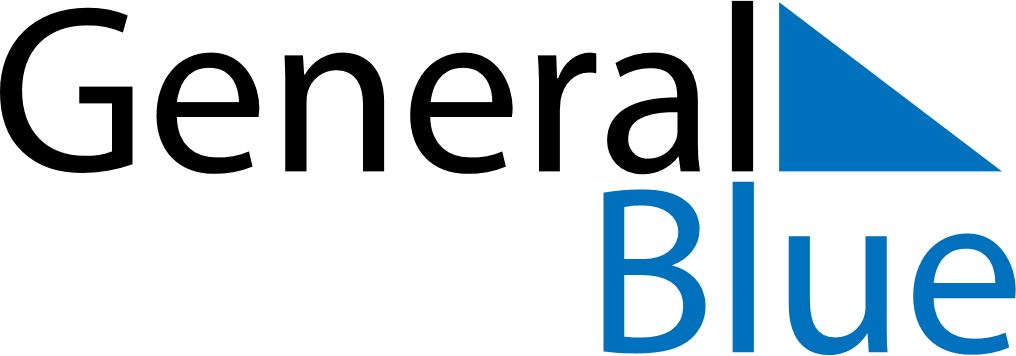 February 2018February 2018February 2018February 2018RussiaRussiaRussiaMondayTuesdayWednesdayThursdayFridaySaturdaySaturdaySunday123345678910101112131415161717181920212223242425Defender of the Fatherland Day262728